ПЛАН И РАСПОРЕД ПРЕДАВАЊАП1, П2, ...., П15 – Предавање прво, Предавање друго, ..., Предавање петнаесто, Ч - ЧасоваШЕФ КАТЕДРЕ:                                                                                                                                                                               Проф. др  Сњежана  Поповић-Пејичић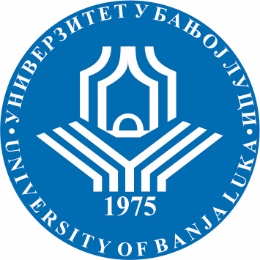 УНИВЕРЗИТЕТ У БАЊОЈ ЛУЦИМЕДИЦИНСКИ ФАКУЛТЕТКатедра за интерну медицинуШколска годинаПредметШифра предметаСтудијски програмЦиклус студијаГодина студијаСеместарБрој студенатаБрој група за вјежбе2021/2022.Интерна медицина са педијатријом Дентална  медицина +  Стоматологија  ПрвиТрећаVСедмицаПредавањеТематска јединицаДанДатумВријемеМјесто одржавањаЧНаставник       I      IIIIIIVП1П2П3П4Кардиоваскуларне болести као цјелина, етиологија, патогенеза, прогноза, социјално економски значај, анатомија и физиологија срца, проводни систем срца; клиничка слика кардиолошких болесника.Исхемијска болест срца, инфаркт миокарда.Кардиомиопатије , етиологија, подјела , клиничка  слика дијагностика и  лијечењеЕхокардиографија, инвазивна дијагностика.Инсуфицијенција лијевог и десног срца, етиологија и клиничка слика, дијагностика и лијечење. Трансплантација срцaСриједаСриједа06.10.202113.10.202108:00 – 10:00  АМФ МФ(Амфитеатар Медицинског факултета)АМФ МФ(Амфитеатар Медицинског факултета) 3  3Проф. др Душко  ВулићПроф.др Александар  Лазаревић VVI       П5       П6Реуматска грозница, етиологија, патогенеза, клиничка слика и лијечење.Артеријска хипертензија, етиологија, клиничка слика, подјела, дијагностика, лијечење. Хипертензија у трудноћи. Хипертензивна криза.Сриједа20.10.2021.08:00 – 10:00АМФ МФ3Проф. др Душко ВулићVIIVIIIП7П8Урођене срчане грешке, клиничка слика, дијагностика и лијечење.Стечене срчане грешке, клиничка слика, дијагностика и лијечење.Сриједа27.10.2021.08:00 – 10:00АМФ МФ3Проф. др Тамара. Ковачевић Прерадовић      IXXП9П10Акутне упале ендокарда, миокарда и перикарда. Бактеријски ендокардитис.Инсуфицијенција лијевог и десног срца, етиологија и клиничка слика, дијагностика и лијечење. Трансплантација срца.Сриједа03.11.202108:00 – 10:00АМФ МФ3Проф. др Александар  Лазаревић  XIXIIП11П12Запаљенске реуматскe болести (реуматоидни артритис, анкилозни спондилитис, Рајтеров синдром, псоријатични артритис, инфективни артритис).Системске болести везивног ткива и дегенеративни реуматизам, метаболичке болести зглоба.Сриједа10.11.2021..08:00 – 10:00АМФ МФ3Доц. др Љубинка .Божић-МајсторовићXIIIXIVП13П14Болести једњака, желуца, улкусна болест (етиологија, клиничка слика, дијагностика и лијечење).Болести танког и дебелог цријева, жучне кесе, панкреаса.Сриједа17.11.2021.08:00 – 10:00АМФ МФ3Проф. др. Зоран. МавијаXVXVIП15П16Анемије, леукемије (етиологија, дијагностика, терапија).Хроничне леукемијеСриједа24.11.2021.08:00 – 10:00АМФ МФ3Проф. др Сандра. Хотић ЛазаревићXVIIXVIIIП17П18Болести плазмоцитне лозеБолести тромбоцитаХемофилијеСриједа01.12.2021.08:00 – 10:00АМФ МФ3Проф. др Сандра. Хотић ЛазаревићIXXXXП19П20Обољења хипофизе Обољења  штитне и паратиреоидних жлијездаДијабетес мелитус, етиологија, подјела, клиничка слика, дијагностика, прогноза, лијечењеСриједа08.12.2021.08:00 – 10:00AMФ МФ3Проф. др Александра. МарковићПроф.др Сњежана Поповић-Пејичић XXIXXIIП21П22Компликације дијабетес мелитуса и њихово лијечењеДијабетес  мелитус  и орално здравље Сриједа15.12.2021. 08:00 – 10:00AMФ МФ3Проф. др  Сњежана . Поповић-ПејичићXXIII XXIVП23П24Обољења надбубрежних жлијездаОбољења  мушких и женских полних жлијездаСриједа22.12.2021.08:00 – 10:00AMФ МФ3Проф. др  Сњежана  Поповић-ПејичићXXVXXVIП25П26Акутни и хронични гломерулонефритис Акутни и хронични пијелонефритис, ТБЦ бубрега Акутна и хронична бубрежна инсуфицијенција, хидронефроза, нефролитијаза, полицистични бубрегСриједа29.12.2021.08:00 – 10:00   AMФ МФ 3Проф. др Бранислав . Гашић Проф. др. Властимир . ВлатковићXXVIIXXVIIIП27П28Бронхијална астмаХронична опструктивна болест плућаСриједа05.01.2022.08:00 – 10:00AMФ МФ3Проф. др. Mирко. СтанетићНАДОКНАДАXXIXXXXП29П30Туберкулоза плућа Тумори бронха и плућаСриједа12.01.2022.08:00 – 10:00AMФ МФ3Проф. др Крсто . Јандрић